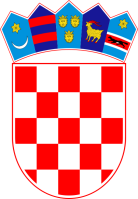            REPUBLIKA HRVATSKA KRAPINSKO – ZAGORSKA ŽUPANIJA                 OPĆINA HUM NA SUTLI                     OPĆINSKI NAČELNIK     KLASA: 351-02/22-01/3     URBROJ: 2140-14/03-22-3     Hum na Sutli, 24. listopad 2022.Temeljem  članka 2. Odluke o sufinanciranju zbrinjavanja (odvoza) azbestnih ploča s lokacija na području Općine Hum na Sutli a koji je zbrinut od strane ovlaštene tvrtke za zbrinjavanje otpada (Službeni glasnik Krapinsko-zagorske županije 41/22) i članka 47. Statuta Općine Hum na Sutli (Službeni glasnik Krapinsko-zagorske županije 9/21), općinski načelnik Općine Hum  na Sutli raspisuje JAVNI POZIVNA PODNOŠENJE PRIJAVA ZA DODJELU POTPORA ZA UKLANJANJE UKLANJANJE/ZBRINJAVANJE AZBESTNIH PLOČA S OBITELJSKIH KUĆA I OKUĆNICA NA PODRUČJU OPĆINE HUM NA SUTLISa svrhom zaštite zdravlja građana, povećanja kvalitete života te uz poštivanje osnovnih načela održivog gospodarenja otpadom, općinski načelnik Općine Hum na Sutli poziva sve fizičke osobe- građane koji udovoljavaju dolje navedenim uvjetima da se odazovu na ovaj Javni poziv i podnesu prijavu. PREDMET JAVNOG POZIVA Predmet ovog Javnog poziva je dodjela namjenskih, bespovratnih novčanih sredstava iz Proračuna Općine Hum na Sutli, građanima, vlasnicima postojećih obiteljskih kuća u svrhu  uklanjanja/odvoz/zbrinjavanja  sa lokacije azbestnih elemenata/ploča s obiteljskih kuća i okućnica. KORISNICI SREDSTAVA OPĆINE HUM NA SUTLIPravo na korištenje sredstava Općine Hum na Sutli sukladno ovom Javnom pozivu može ostvariti: Fizička osoba, vlasnik/suvlasnik obiteljske kuće za kojoj se  uklanjanja i odvozi sa lokacije te zbrinjavaju  azbestni elemenata/ploče s obiteljskih kuća i okućnica koje se nalaze na području općine Hum na Sutli. Fizička osoba, vlasnik/suvlasnik katastarske čestice na kojoj se nalaze demontirane azbestni elementi spremni za zbrinjavanje/odvoz/, za odvoz/zbrinjavanje navedenih azbestnih elemenata ( u daljnjem tekstu: Podnositelj prijave ).Napomena: Azbestni elementi spremni za zbrinjavanje/odvoz u smislu ovog Poziva smatraju se elementi izdvojeni iz dijelova građevine koje sadrže azbest, posloženi u pravilne oblike, prekriveni, omotani odgovarajućom folijom ili na neki drugi način spremni za preuzimanje od strane ovlaštenog sakupljača. Izdvojeni azbestni elementi moraju biti slobodni od ostalih vrsta otpada, odnosno ne smiju biti izmiješani, a sva azbestna galanterija mora biti slobodna od predmeta ili tvari koji su se u njima nalazili ( npr. Zemlja, tekućine i sl. ) RASPOLOŽIVIH SREDSTAVA Sredstava za dodjelu potpora za uklanjanje azbestnih elemenata s obiteljskih kuća i okućnica planirana su u Proračunu Općine Hum na Sutli za 2022. godinu. Opravdani troškovi uklanjanja azbestnih elemenata s obiteljskih kuća i okućnica biti će sufinancirani bespovratnim novčanim sredstvima.Trošak uklanjanja dokazuje se potvrdom ovlaštenog sakupljača i pratećim listom za opasni otpad ovjerenim od strane ovlaštenog sakupljača.  Svaki podnositelj prijave na ovaj Javni poziv može podnijeti najviše jednu prijavu za jednu obiteljsku kuću/okućnicu.UVIJETI KOJIMA PODNOSITELJI PRIJAVE MORAJU UDOVOLJAVATIPodnositelj prijave može biti isključivo punoljetna fizička osoba, vlasnik ili suvlasnik jedne obiteljske kuće ili katastarske čestice s koje se uklanja/zbrinjava azbestni elementi/ ploče. Podnositelj prijave na smije imati dugovanja prema Općini Hum na Sutli po bilo kojoj osnovi. Provjera o dugovanju/ne dugovanju izvršiti će se uvidom u službenu evidenciju Općine Hum na Sutli. Obiteljska kuća sa koje su demontirani  Azbestni elementi spremni za zbrinjavanje ( odvoz ) :Mora biti postojeća u smislu Zakona o gradnji, Mora biti u vlasništvu ili suvlasništvu Podnositelja prijave Mora se nalaziti na administrativnom području Općine Hum na Sutli Prijave za dodjelu potpora za uklanjanje azbestnih elemenata s obiteljskih kuća i okućnica na području Općine Hum na Sutli obrađivati će Povjerenstvo koje će imenovati općinski načelnik. Pri pregledu pristiglih prijava obavezno se pregledava: Zadovoljavanje uvjeta Podnositelja prijave Cjelovitost prijave prema potrebnoj dokumentaciji OBAVEZNA DOKUMENTACIJA Podnositelj prijave na Javni poziv dužan je dostaviti slijedeće dokumentaciju: PRILOG 1. Prijavni obrazac, potpisna i cjelovito popunjen ( ovjerava vlasnik ) PRILOG 2. Izjava prijavitelja o prihvaćanju uvjeta javnog pozivaNAČIN, MJESTO I ROK PODNOŠENJA PRIJAVE Prijava na Javni poziv podnosi se u pisanom obliku i predaje se u zatvorenoj omotnici sa svojim imenom, prezimenom i adresom te naznakom: „ Prijava za dodjelu potpore za uklanjanje azbestnih elemenata „ :preporučenom poštom na adresu: Općina Hum na Sutli, Hum na Sutli 175, 49231 Hum na Sutli Ili neposredno u pisarnicu Općine Hum na Sutli,  na istoj adresi.  Rok za podnošenje prijava na Javni poziv počinje teći 24. listopada 2022. godine i traje 20 dana, odnosno do 14. studenog 2022. godine                                                                                                    OPĆINSKI NAČELNIK                                                                                              Zvonko Jutriša, dipl.ing.stroj. 